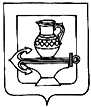 СОВЕТ ДЕПУТАТОВ СЕЛЬСКОГО ПОСЕЛЕНИЯ КУЗЬМИНО-ОТВЕРЖСКИЙ СЕЛЬСОВЕТ ЛИПЕЦКОГО МУНИЦИПАЛЬНОГО РАЙОНА ЛИПЕЦКОЙ ОБЛАСТИ РОССИЙСКОЙ ФЕДЕРАЦИИСорок третья сессия шестого созываРЕШЕНИЕ14.11.2022                                                                                                                  № 137О внесении изменений в штатное расписание МБУК «Кузьмино-Отвержский центр культуры и досуга»Рассмотрев представленные администрацией сельского поселения Кузьмино-Отвержский сельсовет Липецкого муниципального района Липецкой области Российской Федерации изменения в штатное расписание МБУК «Кузьмино-Отвержский центр культуры и досуга», руководствуясь Уставом сельского поселения Кузьмино-Отвержский сельсовет Липецкого муниципального района Липецкой области Российской Федерации, и учитывая решения постоянных депутатских комиссий, Совет депутатов сельского поселения Кузьмино- Отвержский сельсоветРЕШИЛ:1. Внести в штатное расписание МБУК «Кузьмино-Отвержский центр культуры и досуга» следующие изменения:1) ликвидировать штатную единицу киномеханика 6 разряда в количестве 0,5 ставки;2) ввести штатную единицу руководителя кружка второй категории в количестве 0,5 ставки с должностным окладом 3270,00 руб.2. Направить изменения в штатное расписание МБУК «Кузьмино-Отвержский центр культуры и досуга» главе сельского поселения Кузьмино-Отвержский сельсовет Липецкого муниципального района для подписания и обнародования. 	3. Настоящее решение вступает в силу со дня его обнародования.Председатель Совета депутатов сельского поселения Кузьмино-Отвержский сельсовет                                                                               С.Н.Лапшов